Prose Reading Passage Form (non-francophone participants only)NotesPlease send by email in .doc or .docx. (no pdf, pages or other picture format) on or before 5th November 2018 – 5:00 p.m.Use a different application form for each candidateGenderLevel Candidate (same name as HKID card):Competition passage:School name: Teacher in charge: AFLE Teacher Membership No: Signature of Teacher-in-charge:Organized by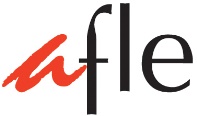 9th Hong KongFrench Speech Competition 2018◻ Boys◻ Girls◻ P3 ◻ P4◻ P5◻ P6 ◻ S1 ◻ S2 ◻ S3 ◻ S4 ◻ S5AuthorTitle of the bookTitle of the bookPublishing houseSelected passage (page number)Number of the first line Number of the last line Total number of words